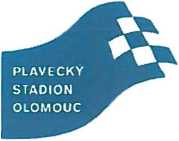 Příloha č. 1 - pro pravidelné pronájmyk Rámcové smlouvě o nájmu vodní plochy Plaveckého stadionu Olomouc č. PSO/NVP/07/21 Dohoda o upřesnění rozsahu, termínu a ceny pronájmu Nájemce: Střední škola logistiky a chemie, IČO: 00845337(Název, ICO:)* Maximální počet osob v jedné osmině bazénu je provozovatelem stanoven na 20 osob.Časové období pronájmu výše uvedené v hodinách začíná plynout vstupem do placené zóny (průchod turniketem prvou osobou) a končí opuštěním placené zóny (průchod turniketem poslední osobou). Vstup do vestibulu bude umožněn 10 minut před začátkem pronájmu, avšak ne dříve než s počátkem provozní doby. Možnost užívání vodní plochy konči 15 minut před koncem provozní doby. K době pronájmu bude připočtena toleranční lhůta max. 15 min. na převlečení a manipulaci v prostoru pokladny a turniketů - viz návštěvní řád PSO. Pronájem sjednaný svým začátkem nebo koncem shodně se začátkem nebo koncem provozní doby tedy může být zkrácen až o 15 minut bez nároku na snížení nájemného.V případě zájmu o nájem v jiném nebo dalším termínu (mimořádný nájem) je nutné písemnou žádost doložit kompletně vyplněnou Přílohou č. 2 pro mimořádné pronájmy, ve které bude upřesněn požadavek na termín mimořádného nájmu (datum a čas), rozsah nájmu, účel nájmu, pokud by se lišil od uvedeného ve smlouvě a osoba, která bude zodpovědná za bezpečnost všech osob, které budou předmět nájmu využívat. Pokud by v objednávce mimořádného nájmu tato osoba nebyla konkrétně uvedena, bude považováno, že za splnění bezpečnostních podmínek stanovených řádnou smlouvou pro všechny účastníky vdaném nájmu odpovídá plnou měrou osoba, která o mimořádný nájem zažádala a podala objednávku - tzn. osoba pověřená sjednáváním příloh. V případě, že Příloha 2 pro mimořádné pronájmy bude pronajímatelem akceptována, vztahují se jinak na tento mimořádný nájem stejné smluvní podmínky jako na pravidelný nájem.Nájemné bude pronajímatelem fakturováno měsíčně. Záloha na nájemné se nesjednává.Pro účely výkonu práva nájmu budou nájemci zapůjčeny čipové karty, jejichž počet bude aktuálně uveden v seznamu „Zapůjčené karty nájemci". Nájemce je povinen při ukončení platnosti této přílohy, nejpozději však do 30.06.2024, karty odevzdat pronajímateli na účtárně PSO.Ztráta a poškození se řídí platným ceníkem PSO.Při neodevzdáni se mají karty/čipy za ztracené a nájemce je povinen jejich hodnotu dle ceníku PSO uhradit pronajímateli, kdy jejich cena bude pronajímatelem uplatněna u nájemce k zaplacení fakturou se splatností 14 dnů.Platnost a účinnost této přílohy nastává dnem 18.09.2023 a konči dnem 10.06.2024.Cenová doložka:Nájemce bere na vědomí, že o cenách za plavání, na základě kterých je sjednáno nájemné výše uvedené, rozhoduje Statutární město Olomouc. V případě, že v době platnosti této přílohy dojde ke změně ceny za plavání, je pronajímatel povinen takovou změnu oznámit. Oznámením se mimo vypravení doporučené listovní zásilky nájemci rozumí i vyvěšení nových cen ve vestibulu PSO a jejich zveřejnění na stránkách www. bazen- olomouc.cz. Nájemce je ve lhůtě 10 dnů od oznámeni nové ceny oprávněn od této přílohy písemné odstoupit doručením odstoupení na adresu pronajímatele, jinak se má zato, že se změnou ceny souhlasí a nová oznámená cena se stává cenou smluvní pro zbývající období nájmu dle této přílohy. Za rozhodné datum pro počátek běhu lhůty je datum osobního předání oznámení změny ceny nebo jeho odeslání poštou.Pro případ, že tato dohoda není uzavírána za současné přítomnosti obou smluvních stran, platí, že dohodanebude uzavřena, pokud ji nájemce podepíše s jakoukoliv změnou či odchylkou, byť nepodstatnou, nebododatkem či s připojením obchodních podmínek nájemce, ledaže pronajímatel takovou změnu či odchylku nebododatek následně písemně výslovně schválí.Nájemce prohlašuje, že se pečlivě seznámil s obsahem dohody, obsah dohody byl s ním projednán, prohlašuje, že měl možnost provést změny návrhu dohody v případě jeho předložení pronajímatelem a pokud takový požadavek vznesl a došlo o něm k dohodě, je věrně a výstižně zachycen v této konečné verzi podepsané smluvními stranami. Ve vztahu k formulacím a ujednáním dohody pak prohlašuje, že těmto rozumí, chápe jejich význam, neobsahují pro nájemce překvapivá ustanovení a je si vědom všech práv a povinností, jež z dohody, případně z porušení dohody stranám vyplývají.Osoby podepsané na této dohodě prohlašuji, že jsou oprávněny k takovému projevu vůle a že jsou oprávněny jednat jménem smluvní strany jménem, které vystupuji.V Olomouci dneza pronajímateleV Olomouci dne	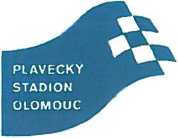 Příloha Č. 1/2 - pro pravidelné pronájmyk Rámcové smlouvě o nájmu vodní plochy Plaveckého stadionu Olomouc 6. PSO/NVP/07/21 Dohoda o upřesnění rozsahu, termínu a ceny pronájmu Nájemce: Střední škola logistiky a chemie, IČO: 00845337(Název, ICO:)* Maximální počet osob v jedné osmině bazénu je provozovatelem stanoven na 20 osob.Časové období pronájmu výše uvedené v hodinách začíná plynout vstupem do placené zóny (průchod turniketem prvou osobou) a končí opuštěním placené zóny (průchod turniketem poslední osobou). Vstup do vestibulu bude umožněn 10 minut před začátkem pronájmu, avšak ne dříve než s počátkem provozní doby. Možnost užívání vodní plochy končí 15 minut před koncem provozní doby. K době pronájmu bude připočtena toleranční lhůta max. 15 min. na převlečení a manipulaci v prostoru pokladny a turniketů - viz návštěvní řád PSO. Pronájem sjednaný svým začátkem nebo koncem shodně se začátkem nebo koncem provozní doby tedy může být zkrácen až o 15 minut bez nároku na snížení nájemného.V případě zájmu o nájem v jiném nebo dalším termínu (mimořádný nájem) je nutné písemnou žádost doložit kompletně vyplněnou Přílohou č. 2 pro mimořádné pronájmy, ve které bude upřesněn požadavek na termín mimořádného nájmu (datum a čas), rozsah nájmu, účel nájmu, pokud by se lišil od uvedeného ve smlouvě a osoba, která bude zodpovědná za bezpečnost všech osob, které budou předmět nájmu využívat. Pokud by v objednávce mimořádného nájmu tato osoba nebyla konkrétně uvedena, bude považováno, že za splnění bezpečnostních podmínek stanovených řádnou smlouvou pro všechny účastníky v daném nájmu odpovídá plnou měrou osoba, která o mimořádný nájem zažádala a podala objednávku - tzn. osoba pověřená sjednáváním příloh. V případě, že Příloha 2 pro mimořádné pronájmy bude pronajímatelem akceptována, vztahují se jinak na tento mimořádný nájem stejné smluvní podmínky jako na pravidelný nájem.Nájemné bude pronajímatelem fakturováno měsíčně. Záloha na nájemné se nesjednává.Pro účely výkonu práva nájmu budou nájemci zapůjčeny čipové karty, jejichž počet bude aktuálně uveden v seznamu „Zapůjčené karty nájemci''. Nájemce je povinen při ukončení platnosti této přílohy, nejpozdějí však do 30.06.2024, karty odevzdat pronajímateli na účtárně PSO.Ztráta a poškození se řídí platným ceníkem PSO.Při neodevzdání se mají karty/čipy za ztracené a nájemce je povinen jejich hodnotu dle ceníku PSO uhradit pronajímateli, kdy jejich cena bude pronajímatelem uplatněna u nájemce k zaplacení fakturou se splatností 14 dnů.Platnost a účinnost této přílohy nastává dnem 23.10.2023 a končí dnem 10.06.2024.Cenová doložka:Nájemce bere na vědomí, že o cenách za plaváni, na základě kterých je sjednáno nájemné výše uvedené, rozhoduje Statutární město Olomouc. V případě, že v době platnosti této přílohy dojde ke změně ceny za plavání, je pronajímatel povinen takovou změnu oznámit. Oznámením se mimo vypraveni doporučené listovní zásilky nájemci rozumí i vyvěšení nových cen ve vestibulu PSO a jejich zveřejnění na stránkách www. bazen- olomouc.cz. Nájemce je ve lhůtě 10 dnů od oznámení nové ceny oprávněn od této přílohy písemně odstoupit doručením odstoupeni na adresu pronajímatele, jinak se má zato, že se změnou ceny souhlasí a nová oznámená cena se stává cenou smluvní pro zbývající období nájmu dle této přílohy. Za rozhodné datum pro počátek běhu lhůty je datum osobního předání oznámení změny ceny nebo jeho odeslání poštou.Pro případ, že tato dohoda není uzavírána za současné přítomnosti obou smluvních stran, platí, že dohodanebude uzavřena, pokud ji nájemce podepíše s jakoukoliv změnou či odchylkou, byť nepodstatnou, nebododatkem či s připojením obchodních podmínek nájemce, ledaže pronajímatel takovou změnu či odchylku nebododatek následně písemně výslovně schválí.Nájemce prohlašuje, že se pečlivě seznámil s obsahem dohody, obsah dohody byl s ním projednán, prohlašuje, že měl možnost provést změny návrhu dohody v případě jeho předložení pronajímatelem a pokud takový požadavek vznesl a došlo o něm k dohodě, je věrně a výstižně zachycen v této konečné verzi podepsané smluvními stranami. Ve vztahu k formulacím a ujednáním dohody pak prohlašuje, že těmto rozumí, chápe jejich význam, neobsahují pro nájemce překvapivá ustanovení a je si vědom všech práv a povinností, jež z dohody, případně z porušení dohody stranám vyplývají.Osoby podepsané na této dohodě prohlašují, že jsou oprávněny k takovému projevu vůle a že jsou oprávněny jednat jménem smluvní strany jménem, které vystupují.V Olomouci dne	 V Olomouci dneza pronajímateleza nájemceTermín pravidelného nájmuTermín pravidelného nájmuTermín pravidelného nájmuCena v KčCena v KčDen (určeni dne)Od (hh:mm)Do(hh:mm)Rozsah*bez DPHs DPHKaždé pondělí8:009:001/8 krytého bazénu840,-9:0010:001/8 krytého bazénu840,-pozn: mimo období 24. 12. 2023 -2. 1. 2024. ..	(popř. orientace drah, hloubka aj.)	(popř. orientace drah, hloubka aj.)	(popř. orientace drah, hloubka aj.)Termín pravidelného nájmuTermín pravidelného nájmuTermín pravidelného nájmuCena v KčCena v KčDen (určeni dne)Od (hh:mm)Do(hh:mm)Rozsah*bez DPHsDPHKaždé pondělí9:0010:002/8 krytého bazénu1680,-Každé úterý8:009:002/8 krytého bazénu1680,-pozn: mimo období 24.12. 2023 -2. 1. 2024	(popř. orientace drah, hloubka aj.)	(popř. orientace drah, hloubka aj.)	(popř. orientace drah, hloubka aj.)